INTERNATIONALE EINLADUNG - ANSUCHEN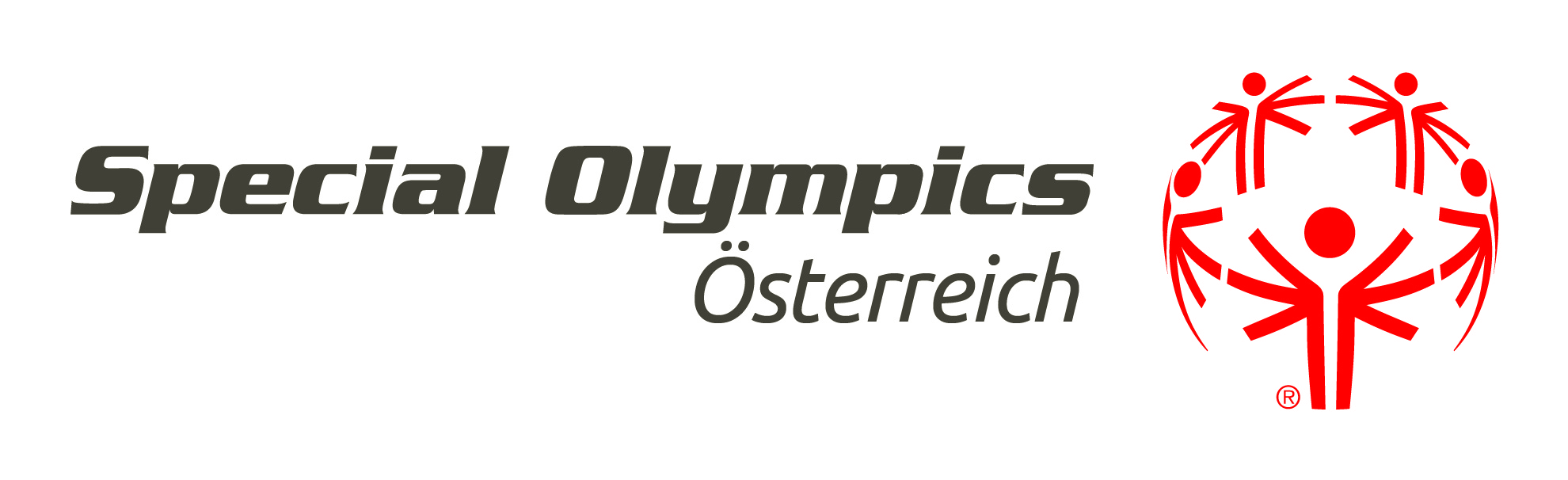 für das Jahr: Name der Veranstaltung:	........................................................................................................Datum:	........................................................................................................verantwortlicher Trainer - Ansprechpartner:Name: ........................................................................	Zuname: ..................................................................................Adresse:	........................................................................................................PLZ: ............................................................................	Ort: ...........................................................................................Telefon: .......................................................................	Mobil: ........................................................................................E-Mail:	........................................................................................................Anmeldung für Sportart: 	........................................................................................................Trainer:Sportler:………………………………………………..	……………………………………………………..Unterschrift	DatumDies ist keine fixe Zusage, diese wird direkt von Special Olympics Österreich Sportdirektor Raphael Loskot übermittelt.Um von SOÖ als Sportler/Sportlerin für Auslandsveranstaltungen nominiert werden zu können, müssen folgende Kriterien erfüllt sein:Der Sportler/die Sportlerin muss die jeweilige Sportart nachweislich 2 Jahre trainiert haben. Regelmäßiges wöchentliches Training in der Sportart durchführen.Teilnahme an regionalen oder nationalen Veranstaltungen innerhalb der letzten 12 Monate in der jeweiligen Sportart ist Voraussetzung In Sonder- und Ausnahmefällen entscheiden der SOÖ Nationaldirektor zusammen mit dem SOÖ Sportdirektor über eine eventuelle Nominierung. NameZunameGeb.dat.KleidergrößeTeilnahme an nationaler VeranstaltungNameZunameSportler-lizenz-Nr.KleidergrößeTeilnahme an nationaler Veranstaltung 